ΠΕΡΠΑΤΩ …ΠΕΡΠΑΤΩ …ΜΕΣ ΣΤΟ ΔΑΣΟΣΤην Πέμπτη 10-11-22 η Α΄ και η  Β΄ τάξη του 2ου Δημοτικού Σχολείου Καρδίτσας επισκέφθηκαν τα «Χίλια Δέντρα». Πρόκειται για την πρώτη από μια σειρά εκπαιδευτικών δράσεων που θα πραγματοποιηθούν στα πλαίσια του προγράμματος ERASMUS «Η φύση μάς καλεί». Οι μαθητές περιηγήθηκαν στο δάσος και στα φυσικά μονοπάτια του, γνώρισαν τα μυστικά του, αφουγκράστηκαν ήχους, κατέγραψαν τις  πανέμορφες εικόνες που μας πρόσφερε με τα μοναδικά φθινοπωρινά χρώματά του. Μάζεψαν φύλλα, κλαδιά και καρπούς τα οποία στη συνέχεια τα μετέτρεψαν σε εικαστικές δημιουργίες. Μοναδική εμπειρία το «Κυνήγι του κρυμμένου θησαυρού» στο Δάσος των Χιλίων Ξωτικών. Παράλληλα έγινε σύνδεση των δράσεων και με τα σχετικά προγράμματα των Εργαστηρίων Δεξιοτήτων που υλοποιούν οι παραπάνω τάξεις.Ευχαριστούμε τον αντιδήμαρχο καθαριότητας του Δήμου Καρδίτσας κ. Αντωνίου για την άμεση ανταπόκριση στο αίτημά μας για τον καθαρισμό του χώρου.Ένα όμορφο δάσος αποτέλεσε πηγή χαράς, μάθησης και δημιουργίας. Η αξιοποίησή του θα αποτελούσε πόλο έλξης για ανάλογες δράσεις από τα σχολεία της πόλης μας.Συμμετείχαν οι εκπαιδευτικοί: Όλγα Μπαντή Α1, Ευαγγελή Μπίκου Α2, Πολυξένη Κόφφα Β1, Ειρήνη Μηλίτση Β2 και η Γυμνάστρια, Μήτσιου Μαρία.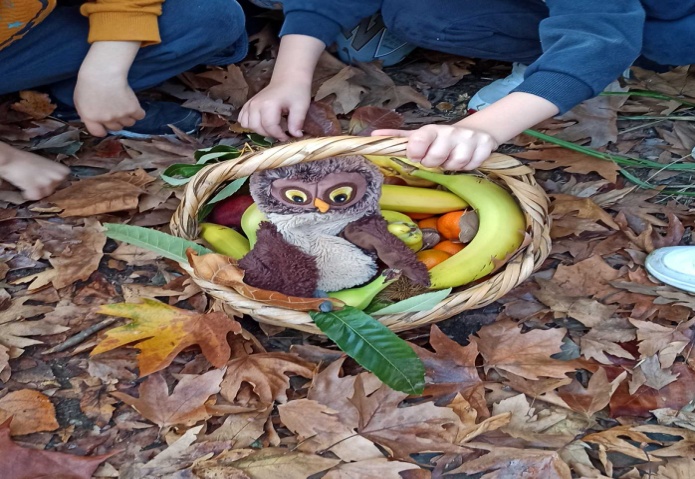 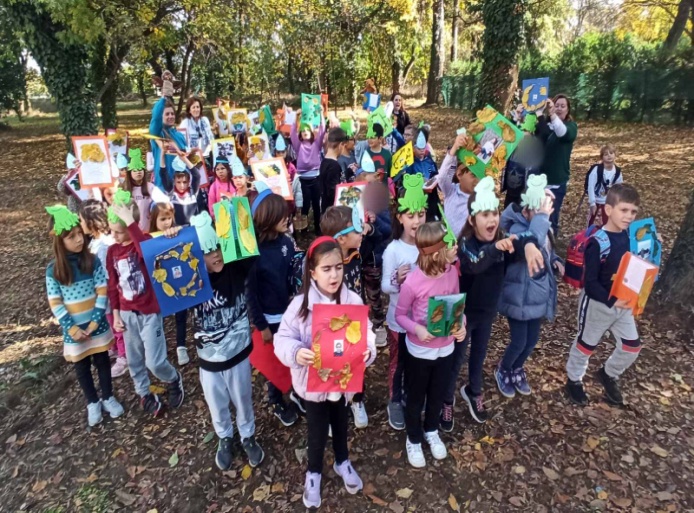 